                        7078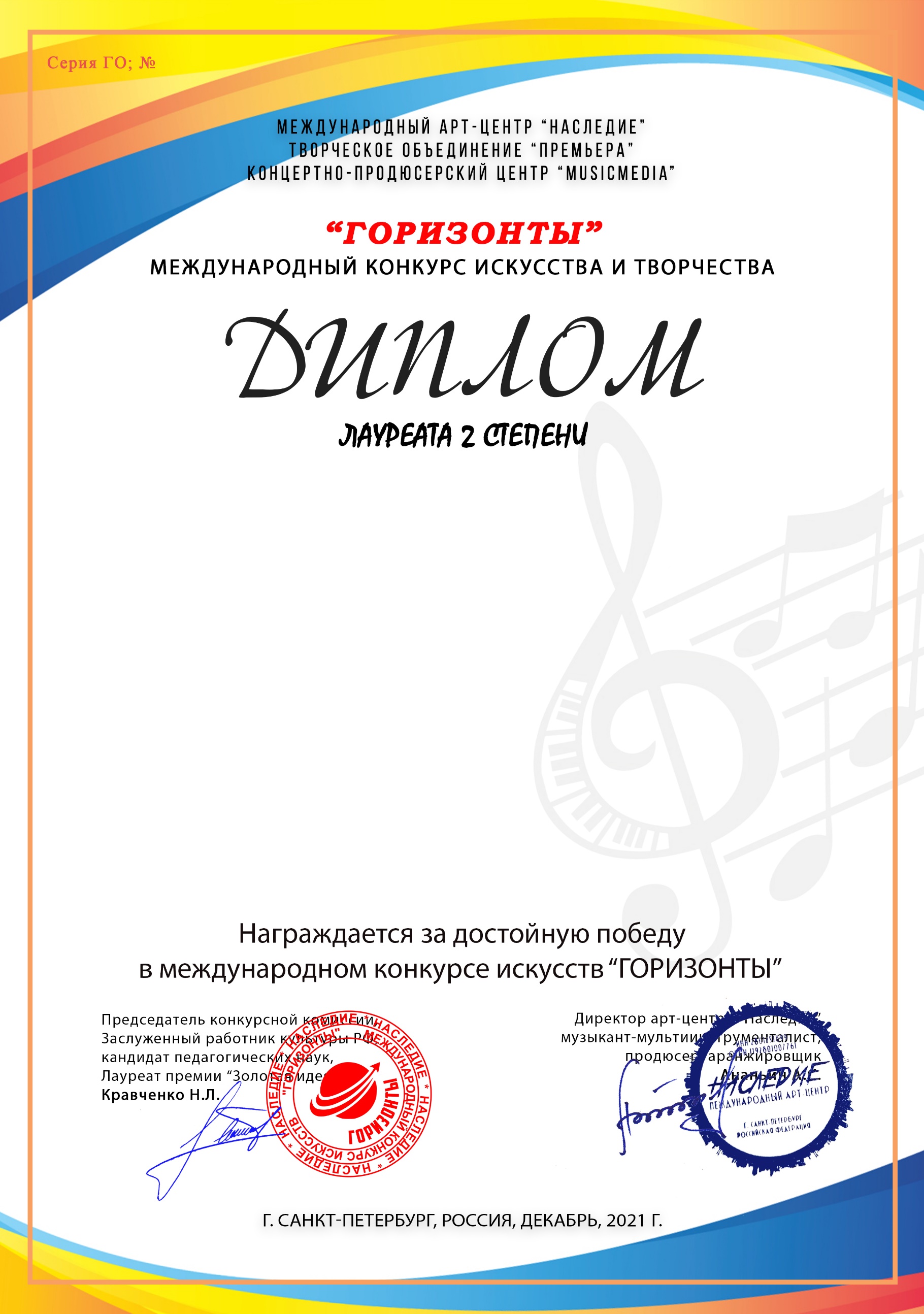 Шакарова Арианна(МБУ ДО ДШИ 2, Краснодарский край, город-курорт Анапа)Преподаватель/руководитель: Журавлёва Елена Владимировна Концертмейстер: Попова Ксения Николаевна Номинация: Вокал, солоКатегория: 8-11 летКонкурсная работа: «Колыбельная» муз.С.Плешака, сл.Н.Голя